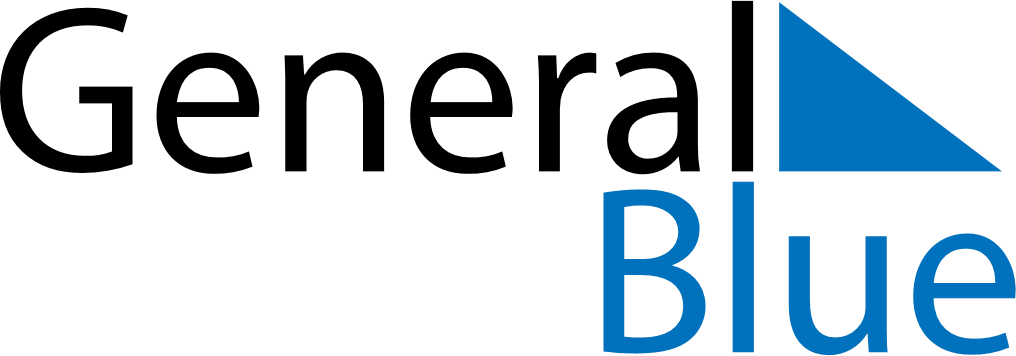 August 2030August 2030August 2030UkraineUkraineSundayMondayTuesdayWednesdayThursdayFridaySaturday123456789101112131415161718192021222324Independence Day25262728293031Independence Day (substitute day)